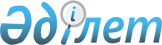 Маңғыстау облысының әкімдігінің кейбір қаулыларының күшін жою туралыМаңғыстау облысы әкімдігінің 2020 жылғы 11 наурыздағы № 41 қаулысы. Маңғыстау облысы Әділет департаментінде 2020 жылғы 16 наурызда № 4149 болып тіркелді
      Қазақстан Республикасының 2016 жылғы 6 сәуірдегі "Құқықтық актілер туралы" Заңына сәйкес Маңғыстау облысының әкімдігі ҚАУЛЫ ЕТЕДІ:
      1. Осы қаулының қосымшасына сәйкес Маңғыстау облысы әкімдігінің кейбір қаулыларының күші жойылды деп танылсын.
      2. "Маңғыстау облысының құрылыс, сәулет және қала құрылысы басқармасы" мемлекеттік мекемесі (Ш.Б.Тажигараев) осы қаулының әділет органдарында мемлекеттік тіркелуін, Маңғыстау облысы әкімдігінің интернет-ресурсында орналастырылуын қамтамасыз етсін.
      3. Осы қаулының орындалуын бақылау Маңғыстау облысы әкімінің орынбасары Н.Қ. Аққұловқа жүктелсін.
      4. Осы қаулы әділет органдарында мемлекеттік тіркелген күннен бастап күшіне енеді және ол алғашқы ресми жарияланған күнінен кейін күнтізбелік он күн өткен соң қолданысқа енгізіледі. Маңғыстау облысы әкімдігінің күші жойылған кейбір қаулыларының тізбесі
      1. Маңғыстау облысы әкімдігінің 2015 жылғы 28 қазандағы № 330 "Елді мекендер шегінде объектілер салу үшін жер учаскелерін беру" мемлекеттік көрсетілетін қызмет регламентін бекіту туралы" қаулысы (нормативтік құқықтық актілерді мемлекеттік тіркеу Тізілімінде № 2904 болып тіркелген, 2015 жылғы 21 желтоқсанда "Әділет" ақпараттық-құқықтық жүйесінде жарияланған).
      2. Маңғыстау облысы әкімдігінің 2016 жылғы 13 шілдедегі № 220 "Маңғыстау облысы әкімдігінің 2015 жылғы 28 қазандағы № 330 "Елді мекендер шегінде объектілер салу үшін жер учаскелерін беру" мемлекеттік көрсетілетін қызмет регламентін бекіту туралы" қаулысына өзгерістер енгізу туралы" қаулысы (нормативтік құқықтық актілерді мемлекеттік тіркеу Тізілімінде № 3140 болып тіркелген, 2016 жылғы 31 тамызда "Әділет" ақпараттық-құқықтық жүйесі мен Қазақстан Республикасы нормативтік құқықтық актілерінің эталондық бақылау банкінде жарияланған).
      3. Маңғыстау облысы әкімдігінің 2018 жылғы 16 сәуірдегі № 68 "Сәулет және қала құрылысы саласында мемлекеттік көрсетілетін қызмет регламенттерін бекіту туралы" қаулысы (нормативтік құқықтық актілерді мемлекеттік тіркеу Тізілімінде № 3589 болып тіркелген, 2018 жылғы 16 мамырда Қазақстан Республикасы нормативтік құқықтық актілерінің эталондық бақылау банкінде жарияланған).
					© 2012. Қазақстан Республикасы Әділет министрлігінің «Қазақстан Республикасының Заңнама және құқықтық ақпарат институты» ШЖҚ РМК
				
      Маңғыстау  облысының әкімі 

С. Трумов
Маңғыстау облысы әкімдігінің2020 жылғы 11 наурызы№ 41 қаулысына қосымша